Name : Aliya Aziz I’d : 16501 Semester: 2nd Department: BsMLT Submitted to sir Adnan Assignment: Question 1 Answer : Leukopenia: Leukopenia is  a condition that develops when you do not have enough white blood cells in your immune system.Types  of white blood  cells : Basophilis EsoinophilsLymphocytesMonocytesNeutrophilsSymptoms of leukopenia: Fever higher than 100.5ChillsSweating Causes of leukopenia: Blood cell or  bone marrow conditions, like  a plastic anemia and myelofibrosis.Cancer and cancer treatmentCongenital problems , like kostmann syndrome and myelokarthexis Infectious disease, like  HIV and tuberculAutoimmune diseases, like lupus and rheumatoid arthritis Vitamin and mineral deficienciesTreatment: Treatment is a mixture of lifestyle changes, like diet, and medication. Doctors may prescribe medications to stimulate your body to create more blood cells, as well as antifungal or antibiotics. Patients should be on a low bacterial diet to prevent infection.2) Lymphocytosis : Lymphocytosis is a higher – than normal amount of lymphocytes, a subtype of white blood cells , in the body . Lymphocytes are part of your immune system and work to fight off infection .Causes: Lymphocytosis result form increased numbers of lymphocytes in your blood . Lymphocytes are a type of white blood cell .  They play an important role in your immune system, helping your body fight of infection . Many underlying medical conditions can cause lymphocytosis.High lymphocyte blood levels indicate your body is dealing with an infection or other inflammatory condition.Sometimes, lymphocyte levels are  elevated because of a serious condition, like leukemia.Symptoms : Lymphocytosis itself does not cause symptoms. However , you may  experience symptoms from the underlying cause of lymphocytosis. Depending on the cause, symptoms may range from no symptoms to severe.Treatment: Doctor treat lymphocytosis by working to resolve its underlying cause. For most people , lymphocytosis goes away  as the underlying condition improves.3) LYMPHOPENIA : Lymphopenia   which is also known as by the terms of lymphocytopenia  is a  pathological condition that arises as are  result of abnormally low lymphocyte count in the blood .Causes: Infections :  Severe septicemias Influenza , occasionally other virus infections Colorado tick fever Miliary tuberculosisOther miscellaneous condition: Collagen vascular diseases , especially SLEMalignant disease Other conditions with lymhocytotoxins Radiotherapy Graft- versus – host disease .Symptoms: Fever Cough Runny nose Enlarged lymph nodePainful joints Skin rash Weight loss 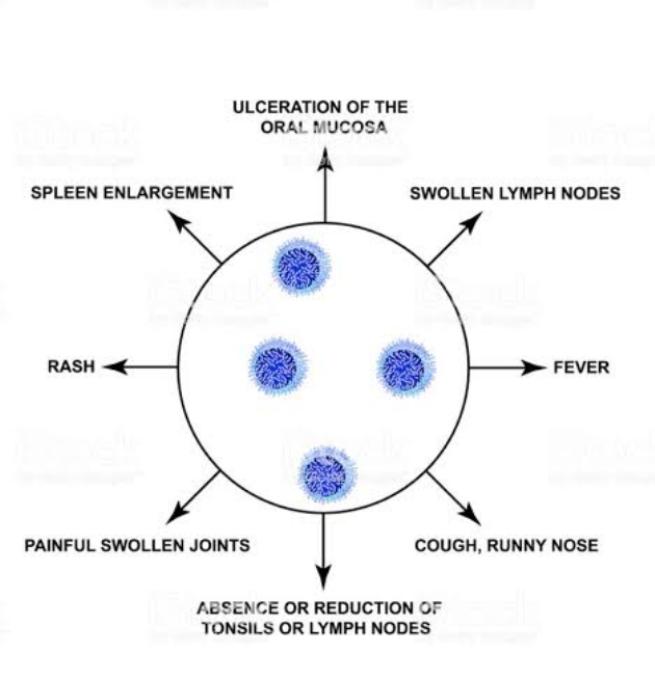 Treatment: Type of treatment you get depend on what’s causing your disorder . if you have only mild  case, it may go away on its own without treatment. Treatment option include: Stopping the medication that’s causing it Getting treatment for the infection that’s causing it, such as AIDS or a bacterial , viral or fungal infection  Stem cell transplant for inherited causes Treatment with antibodies to help  prevent infection  if you’re  low in B cells and need extra antibodies.4) Basophilia  : It is a condition where there is an abnormal increase in the number of by basophils in the blood.Causes :  Patient will commonly have other white cell abnormality along with basophilia . Some of the possible causes or conditions which will lead To basophilia are: Lymphoma : The basophils  can be normally increased in various lymphomas,  such as Hodgkin’s lymphoma. This is atype of cancer ,which  involve the lymphatic system where the lymph nodes are palpable and become enlarged .Cancer : Cancers which affect the epithelial layer of the blood vessels and internal organs may also elevate the basophils in the blood .Infection : Certain viral and bacterial infection , such as tuberculosis, chickenpox and influenza can cause basopbilia .Allergy : Basophilia also occur in allergic condition such as  urticaria and rhinitis  because of interaction of basophils with histamines.Inflammatory condition: Basophilia can be seen in inflammatory conditions, such as chronic eczema and  rheumatoid arthritis. iron deficiency anemia: Individuals with iron deficiency anemia can also have basophilia.Symptoms: Symptoms depend on the cause of basophilia. Some of the symptoms of basophilia are:If a patient has basophilia due to allergy, then he/she experiences symptoms of pruritus (itching) due to the release of histamine.Basophilia patient with myeloproliferative neoplasms will have spleen enlargement with symptoms, such as abdominal discomfort and feeling of fullness.Patients with anemia as cause of basophilia will experience persistent fatigue, weakness and headache.Patient with thyroid problems as the cause of basophilia will have muscle aches, constipation, unintentional weight gain and joint stiffness.Treatment : Treatment of basophilia consists of treating the underlying condition which has caused the excessive production of basophils in the bone marrow. Basophilia related to infections, allergy or thyroid condition is usually not a cause for concern as the basophilia gets resolved with treatment/medication. However, if basophilia occurs as a result of bone marrow cancer, then it is a serious matter and requires immediate treatment.   Bone marrow transplant can be done in severe cases, such as leukemia.Anti-allergic medications are prescribed for basophilia developing from allergic conditions, which lead to respiratory illnesses.In case of hypothyroidism related basophilia, taking the right medication brings the level of basophils back to normal.5) Neutrophilia :  Neutrophilia is a medical condition that involves  the increase of neutrophil in the blood or serum .This is considered as the most common form of leukocytosis The neutrophils  are responsible in killing or assistance of fighting off the foreign materials found in the body such as ( bacteria and fungi ) Its precursors >7,000/cmmCause: Acute infection Inflammation HemorrphageSepsisStress DrugsMalignancy Cigarette smoking LaborSymptoms: Bleeding leading to hypotension, tachycardia and most probably sepsis.Hypothermia or decreased body temperature .RashesWound that doesn’t heal quickly Abscesses Diagnosis: Low LAP scorePhiladelphia chromosome6) Thrombocytosis:  Thrombocytosis is defined as a platelet count exceeding the upper limit of the reference range.Causes: Essential ( primary )Essential thrombocytosis (a form of myeloproliferative  disease ) Reactive (secondary)InflammationSurgery (which leads to an inflammation state)Hemorrhage and / or iron deficiencySymptoms: Essential thrombocytosis HeadacheBruising Blood in the urine 7) Thrombocytopenia : Thrombcytopenia  Is a medical disorder in which a person  Suffer from a low blood platelets . platelets are colorless blood cellThat help blood to clot and stop bleeding by clumping  and forming plugs in the wound of the blood vessels.Causes: Viral infection ( chickenpox , hepsitic C )Systemic lupus erythematous Heart bypass surgerySymptoms: Easy and excessive bruising Blood in urine and stool Bleeding from your gums and nose FatigueTreatment: Any precpitating cause should be treated approximately All possible mediation should be  discontinued including heparin , quinine and other Drugs  known as associated with thrombocytopenia8) Polycythemia : Abnormal increase in in blood cellsWhite blood cell, red blood cell and platelets.Classified as a cancerCauses: Transfusion : Twin to twin transfusion Material to Baby transfusionHypoxia in urtor: Material smokingPIH Symptoms Headache WeaknessSweating Loss of weightPain and swelling in jointsTreatmentTo decrease PVCVenesectionChemo therapy9) Anemia:Anaemia is a lack of red blood cellRed blood cell carry oxygen around the  bodyRed blood cell are made in bone marrowCauses:Internal bleedingHemorrhoidsInsufficient ironSymptoms:Frequent headachesDizzinessShortness of breathFatigueDecreased body temperatureChest painPale skinBrittle nailsSplenomegalyHaving frequent infections.Treatment:Anemia treatment depends on the cause.Iron deficiency anemia. Treatment for this form of anemia usually involves taking iron supplements and changing your diet.If the cause of iron deficiency is loss of blood — other than from menstruation — the source of the bleeding must be located and the bleeding stopped. This might involve surgery.Vitamin deficiency anemias. Treatment for folic acid and vitamin C deficiency involves dietary supplements and increasing these nutrients in your diet.If your digestive system has trouble absorbing vitamin B-12 from the food youeat, you might need vitamin B-12 shots. At first, you might have the shots every other day. Eventually, you'll need shots just once a month, possibly for life, depending on your situation. 10)   Leukemia: Leukemia is a blood cancer caused by a rise in the number of white blood cells in your body.Causes : SmokeAre exposed to a lot of radiation or certain chemicalsHad radiation therapy or chemotherapy to treat cancerHave a family history of leukemiaHave a genetic disorder like Down syndromeSymptoms: Weakness or fatigueBruising or bleeding easilyFever or chillsInfections that are severe or keep coming backPain in your bones or jointsHeadachesVomitingSeizuresWeight lossNight sweatsShortness of breathTreatment : ChemotherapyRadiationBiologic therapyTargeted therapyStem cell transplantSurgery11 ) Reticulocytes:  Reticulocytes is a condition where there is an increase in reticulocytes, immature red blood cells.Cause: Hemorrhage Leukemia PregnancySymptoms: FatiguePale skin Weakness The end 